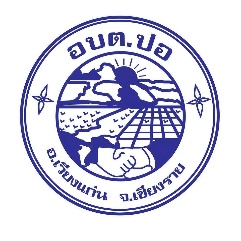 แบบคำขอร้องทั่วไป						เขียนที่..................................						วันที่................เดือน.................พ.ศ…........เรื่อง  ...............................................................เรียน นายกองค์การบริหารตำบลปอ	ข้าพเจ้า (นาย/นาง/นางสาว).............................................................................อายุ....................................ปีตำแหน่ง/อาชีพ........................................... สถานที่ทำงาน/สถานศึกษา.....................................................................อยู่บ้านเลขที่......................................หมู่ที่............................ตรอก/ซอย....................................ถนน..........................ตำบล/แขวง................................................ อำเภอ/เขต................................จังหวัด...................................................เบอร์โทรศัพท์..................................................................................................มีความประสงค์  ต่อไปนี้	...................................................................................................................................................................................................................................................................................................................................................................................................................................................................................................................................................................................................................................................................................................................................	จึงเรียนมาเพื่อโปรดพิจารณา				             ขอแสดงความนับถือ(ลงชื่อ)..........................................................ผู้ยื่นคำขอ                                               (.........................................................)						 ได้ดำเนินการเรียบร้อยแล้วลงชื่อ..............................................................ผู้ยื่นคำร้อง(.............................................................................)........................./......................................../...................การดำเนินการของเจ้าหน้าที่         ดำเนินการตามคำขอเรียบร้อยแล้ว         ประสาน.......................................................         เพื่อดำเนินการ(ลงชื่อ)..........................................................เจ้าหน้าที่(.........................................................)การดำเนินการของ..............................................          ดำเนินการตามคำขอเรียบร้อยแล้ว            กำลังดำเนินการ คาดว่าเสร็จภายในวันที่.......................................(ลงชื่อ)..........................................................         (.........................................................)ตำแหน่ง.......................................................